2024 Ethiopia HolidaysEthiopia 2024 CalendarEthiopia 2024 CalendarEthiopia 2024 CalendarEthiopia 2024 CalendarEthiopia 2024 CalendarEthiopia 2024 CalendarEthiopia 2024 CalendarEthiopia 2024 CalendarEthiopia 2024 CalendarEthiopia 2024 CalendarEthiopia 2024 CalendarEthiopia 2024 CalendarEthiopia 2024 CalendarEthiopia 2024 CalendarEthiopia 2024 CalendarEthiopia 2024 CalendarEthiopia 2024 CalendarEthiopia 2024 CalendarEthiopia 2024 CalendarEthiopia 2024 CalendarEthiopia 2024 CalendarEthiopia 2024 CalendarEthiopia 2024 CalendarJanuaryJanuaryJanuaryJanuaryJanuaryJanuaryJanuaryFebruaryFebruaryFebruaryFebruaryFebruaryFebruaryFebruaryMarchMarchMarchMarchMarchMarchMarchMoTuWeThFrSaSuMoTuWeThFrSaSuMoTuWeThFrSaSu12345671234123891011121314567891011456789101516171819202112131415161718111213141516172223242526272819202122232425181920212223242930312627282925262728293031AprilAprilAprilAprilAprilAprilAprilMayMayMayMayMayMayMayJuneJuneJuneJuneJuneJuneJuneMoTuWeThFrSaSuMoTuWeThFrSaSuMoTuWeThFrSaSu12345671234512891011121314678910111234567891516171819202113141516171819101112131415162223242526272820212223242526171819202122232930272829303124252627282930JulyJulyJulyJulyJulyJulyJulyAugustAugustAugustAugustAugustAugustAugustSeptemberSeptemberSeptemberSeptemberSeptemberSeptemberSeptemberMoTuWeThFrSaSuMoTuWeThFrSaSuMoTuWeThFrSaSu1234567123418910111213145678910112345678151617181920211213141516171891011121314152223242526272819202122232425161718192021222930312627282930312324252627282930OctoberOctoberOctoberOctoberOctoberOctoberOctoberNovemberNovemberNovemberNovemberNovemberNovemberNovemberDecemberDecemberDecemberDecemberDecemberDecemberDecemberMoTuWeThFrSaSuMoTuWeThFrSaSuMoTuWeThFrSaSu1234561231789101112134567891023456781415161718192011121314151617910111213141521222324252627181920212223241617181920212228293031252627282930232425262728293031Jan 7	Christmas DayJan 19	EpiphanyMar 2	Victory at Adwa DayMar 11	First day of RamadanMar 28	Day of Lament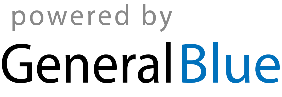 Apr 10	End of Ramadan (Eid al-Fitr)May 3	Good FridayMay 5	Easter SundayMay 28	Derg Downfall DayJun 16	Feast of the Sacrifice (Eid al-Adha)Sep 12	New Year’s DaySep 15	Birthday of Muhammad (Mawlid)Sep 28	Finding of the True Cross